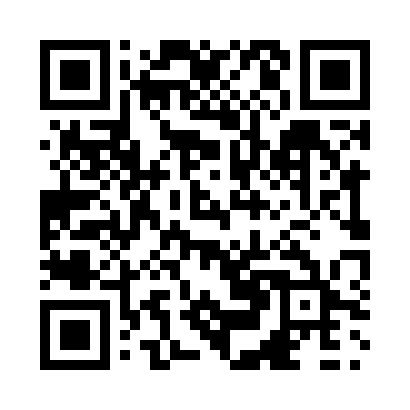 Prayer times for Silver Lake, Ontario, CanadaMon 1 Jul 2024 - Wed 31 Jul 2024High Latitude Method: Angle Based RulePrayer Calculation Method: Islamic Society of North AmericaAsar Calculation Method: HanafiPrayer times provided by https://www.salahtimes.comDateDayFajrSunriseDhuhrAsrMaghribIsha1Mon3:405:331:186:409:0310:572Tue3:415:341:196:409:0310:563Wed3:415:341:196:409:0310:564Thu3:425:351:196:409:0310:555Fri3:435:361:196:399:0210:546Sat3:455:361:196:399:0210:537Sun3:465:371:196:399:0110:538Mon3:475:381:206:399:0110:529Tue3:485:391:206:399:0010:5110Wed3:495:401:206:399:0010:5011Thu3:515:401:206:388:5910:4912Fri3:525:411:206:388:5910:4813Sat3:535:421:206:388:5810:4714Sun3:555:431:206:378:5710:4515Mon3:565:441:206:378:5710:4416Tue3:585:451:216:378:5610:4317Wed3:595:461:216:368:5510:4118Thu4:005:471:216:368:5410:4019Fri4:025:481:216:358:5310:3920Sat4:045:491:216:358:5310:3721Sun4:055:501:216:348:5210:3622Mon4:075:511:216:348:5110:3423Tue4:085:521:216:338:5010:3324Wed4:105:531:216:338:4910:3125Thu4:115:541:216:328:4810:3026Fri4:135:551:216:328:4610:2827Sat4:155:561:216:318:4510:2628Sun4:165:571:216:308:4410:2429Mon4:185:581:216:308:4310:2330Tue4:205:591:216:298:4210:2131Wed4:216:001:216:288:4110:19